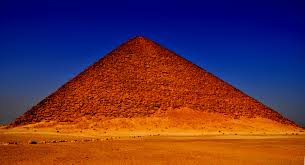    							           THE POWER OF THE PYRAMIDS                                                                                            PARTICIPATION, PERSEVERE & POSITIVITYWestbank Club President’s  MessageOCTOBER/NOVEMBER    2014Dear Members,Just returned from the ADDC Convention in Lafayette and what a fantasticConvention. Linda Rodgers and the Lafayette Club did a remarkable job.It felt like a pep rally at a football game with the contagious energy andenthusiam which oozed out the entire week.  We did  not want the guestspeakers to stop talking and the Energy Symposium was very educational.It was very good convention meeting  up with friends from around the countryand having the opportunity to make new ones.  The Westbank Club had their election of 2015 Officers and Board of Directorsand proud to announce them:Bonnie Wall -  President                       Gaylen Guillory  - Vice-PresidentAngie Duplessis  -  Treasurer                Dawn Ott Goode -  Secretary Theresa Adams -  Board of Director   Cora Bergeron -  Board of DirectorWe  know they will do a good job next year with their renewed energy.Looking forward to our Industry Appreciation Night in November where werecognize our fund raising, field trip sponsors, and program speakers for 2014.SUSANAutumn is the perfect time to take account of what we’ve done, what we didn’t do, and what we’d like to do next year. ~Author Unknown  						